Indiana Task Force on Public DefenseMember InformationJudge John Daniel Tinder, Chair(Ret.) 7th Circuit Court of AppealsJudge John Tinder has had a distinguished career as a federal judge, serving for 20 years as a U.S District Court Judge for the Southern District of Indiana, and an additional 8 years on the 7th Circuit Court of Appeals.  He retired on October 9, 2015 and has been doing consulting on litigation and investigation matters, arbitration and special master assignments.  Before being appointed to the bench in 1987, Judge Tinder was appointed as a U.S. Attorney in the Southern District of Indiana, and served three years in that role from 1984 – 1987.  He practiced privately for 7 years, and also served as a deputy prosecutor in the Marion County Prosecutor’s office, and a public defender in the Marion County Superior Court Criminal Division. Judge Tinder received his Juris Doctor from the University of Indianapolis in Bloomington in 1975, and has received numerous honors and awards including the David W. Peck medal from Wabash College; Distinguished Barrier, Indiana Lawyer, Leadership in Law, and the Silver Gavel Professionalism Award from the Indiana Bar.  He also served on the Judicial Conference of the United States, Committee on Defender Services from 2009 – 2015Roderick E. Bohannan, Project DirectorIndiana Legal ServicesMr. Bohannan presently serves in the joint capacity of the Project Directors for: The Bankruptcy Practice, and the Ex-Offender Reintegration Project for Indiana Legal Services, Inc.  He has been employed with Indiana Legal Services, Inc., for more the 30 years, joining, what was then known as Legal Service of Indianapolis, Inc., beginning in August 1976.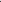 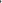 Roderick E. Bohannan received his B.S. Degree in 1972 from Seton Hall University, South Orange New Jersey. He received his J.D. from Seton Hall University Law Center, Newark/ NJ in 1975. He is admitted to practice law in Indiana (1977), New Jersey (1975), DC Bar (1975), and the U.S. Court of Appeals for 7th Circuit (1981).Since 2005, Mr. Bohannan has focused his practice in the area of Bankruptcy Practice (Chapter 7 and Chapter 13). Within the last three (3) years, he has also added to his practice Driver License Restoration, Expungement of Criminal Records.Mr. Bohannan has been the recipient of numerous community awards and recognition, among them most recently, the Distinguished Barrister Award- Indiana State Bar Association (2016); the NAACP Legal Redress Award-National NAACP Board-(2015); The Humanitarian Award for the Greater Indianapolis Branch of the NAACP (2013), and the Marion County Bar Association Advocate of the year (2008), and (1996).David Bottorff, Executive DirectorAssociation of Indiana CountiesDavid Bottorff has been the Executive Director of the Association of Indiana Counties (AIC) since November of 2004. The Association represents several county officials, including the county fiscal body and the county executive who have shared responsibilities ensuring funding for adequate indigent defense.  The Association’s mission is to support county officials so they can better represent taxpayers. The AIC also monitors federal issues and national policy trends through service on committees for the National Association of Counties.Prior to joining the AIC, David worked as a legislative assistant for the Indiana House or Representatives for ten years. He has spent nearly twenty years monitoring or lobbying activities of the Indiana General Assembly and state government. Originally from Clark County, David is a graduate of Indiana University Southeast. Senator Rodric Bray, Chair, Senate Judiciary CommitteeRanking Member, Corrections and Criminal Law, Indiana State HouseRodric D. Bray and wife Kelly have two children, Austin and Ethan and together they attend First United Methodist Church.Mr. Bray earned a B.A. at Indiana University and his J. D. at Valparaiso University.Professionally Mr. Bray was the Deputy Prosecuting Attorney from 1994-1997 and has been practicing law in his family law firm in Martinsville since 2003 where he primarily practices business and municipal law.In the Indiana Senate, Mr. Bray serves as Chairman of the Senate Judiciary Committee.  He sits on the Corrections Committee as Ranking Majority Member and also serves on the Insurance and Financial Institutions Committee. Senator Bray serves as a Trustee for the Indiana Criminal Justice Institute.Judge Vicki Carmichael, Clark Circuit CourtVice-Chair, Indiana Judges AssociationOn January 1, 2007, Judge Carmichael began her service as Judge of Clark Circuit Court No. 4 (formerly Superior Court No. 1). Circuit Court No. 4 handles a general jurisdiction caseload and all of the juvenile matters for Clark County, including delinquency and CHINS cases. The Court also has a major felony docket and a civil docket. She implemented a Family Court Project, a Truancy Prevention program, a Family Treatment Drug Court focusing on addressing substance abuse issues of parents, and Juvenile Detention Alternatives Initiative to prevent youth from being detained unnecessarily. Prior to her election to the Circuit Court, Judge Carmichael served as Judge of Jeffersonville City Court from January 1, 2000 until December 31, 2006. In that position, she presided over criminal misdemeanors and traffic infractions. She started many new programs for alcohol related offenses, including an Alcohol Court, a Victim Impact Panel, and an Alcohol Awareness Program. She also started the use of the Ignition Interlock Device for drunk drivers in Clark County. Before her full-time judge's position, Judge Carmichael maintained a private practice in Jeffersonville, where she focused on family law issues, including divorces, child support matters and child custody cases. She was a family law mediator in Indiana before taking the bench. Judge Carmichael was appointed as the first full-time Public Defender for Clark County in January 1989. She served as the Chief Public Defender and later as an Assistant Public Defender for twelve years. As Chief Public Defender, she had a trial caseload, including a capital murder case, and perfected all of the indigent appeals for the County. Judge Carmichael attended Jeffersonville High School (graduating in 1980), Michigan State University, Indiana University Southeast (earning a Bachelor of Arts Degree with a Major in Sociology in 1984) and the University Of Louisville School Of Law (earning her Juris Doctorate in 1987). Judge Mary DiekhoffIndiana Public Defender CommissionMonroe Circuit CourtMaryEllen Diekhoff is a Judge for the Monroe Circuit Court in Bloomington, Indiana.  She has served as a judge for the court since 2005.  Prior to becoming a judge, she was 1st Deputy Prosecutor for Monroe County and worked as an Associate Attorney at the Harrell, Clendening and Coyne Law Firm.  She graduated from the Indiana University School of Law where she is currently an Adjunct Professor.  Judge Diekhoff currently handles criminal cases and presides over Drug Court, Veteran’s Court and Re-Entry Court.  She is a member of the Monroe County Bar Association, Indiana State Bar Association, Indiana Judges Association and the Indiana Public Defender Commission.Monica Foster, Chief Federal DefenderIndiana Federal Community DefenderMonica Foster has been the Chief Federal Defender for the Southern District of Indiana since 2012.  Before that, she was in private practice where her practice focused on representing persons charged with the death penalty.  She has successfully argued a number of death penalty cases to juries and has negotiated many more to successful resolution. While in private practice, Monica also represented the Government of Mexico when their nationals were charged with potential capital crimes in the United States.  Monica has argued in appellate courts throughout the country, including the United States Supreme Court.  Monica and her spouse are trying to bring peace to the Middle East one young Arab boy at a time.  In that effort, they have hosted foreign exchange students from Saudi Arabia since 2006.  She is also a relentless rescuer of small dogs.Justice Christopher M. GoffIndiana Supreme CourtChristopher M. Goff was appointed to the Indiana Supreme Court by Governor Eric Holcomb in June 2017. He took the oath of office as Indiana's 110th justice on July 24, 2017.Justice Goff was born in Wabash, Indiana in 1972. After graduating from high school there, he attended Ball State University graduating summa cum laude in 1994, and then earned his law degree at the Indiana University Maurer School of Law in 1996.After law school, Justice Goff worked in private practice, being named partner at a Huntington law firm after just 18 months working on criminal defense, domestic relations, personal injury, small business cases, and more. He served as Huntington County Public Defender for two years.  His work lead to the establishment of the Huntington County Court Appointed Special Advocate (CASA) program.  Justice Goff was named Huntington County Pro Bono Attorney of the Year in 2001 and 2002.  He also served as President of the Huntington County Police Merit Board and Vice President of the Huntington County Bar Association. Before joining the Indiana Supreme Court, Justice Goff served as Wabash County Superior Court Judge for twelve years.  During his service on the trial bench he established the Wabash County Drug Court and the Wabash County Family Drug Treatment Court.  Justice Goff served on the Board of Directors of the Indiana Judicial Conference, representing Wabash, Huntington, Wells and Adams Counties.  He also served as Chair of the Protection Order Committee of the Indiana Judicial Conference. Joseph R. Heerens, General CounselOffice of Indiana Governor Eric HolcombJoe Heerens has been an attorney in Indianapolis for more than 30 years.  Educated at DePauw University, Georgetown University (Washington, D.C.), and Indiana University School of Law (Bloomington), Mr. Heerens currently serves as the General Counsel for Indiana Governor Eric J. Holcomb.  Prior to his service with Governor Holcomb, Mr. Heerens served as General Counsel, Government Affairs Director and Chief Ethics Officer for the Indianapolis Airport Authority.  During his time with the Airport, Mr. Heerens was active in many other organizations, including service on a committee at the National Academy of Sciences (Transportation Research Board, ACRP), serving as the Chair of the State Employees’ Appeals Commission, and participating in the FBI Citizens Academy (Indianapolis).  Prior to his service with the Airport, Mr. Heerens was Chief Legislative Counsel, Policy Director and Assistant General Counsel to Indiana Governor Mitch Daniels.  In 2010, Governor Daniels recognized Mr. Heerens’ contributions to the State of Indiana by presenting him with Indiana’s Distinguished Hoosier Award.  In 2009, Mr. Heerens was recognized as one of the most influential people at the Indiana State House.Earlier in his career, Mr. Heerens served as the Chair of the Government Affairs Committee for an industry association based in Washington, D.C., during which he testified on several occasions before several committees of the U.S. Congress.  He also represented the association in meetings with the White House.Mr. Heerens has lectured at Indiana University School of Law (Indianapolis) and Purdue School of Aviation (Lafayette), and has given numerous presentations to the legal community, aviation industry, chambers of commerce, and other groups.  He is married and has two children. Larry Landis, Executive DirectorIndiana Public Defender CouncilLarry A. Landis is from Highland, IN.  He graduated from IU, Bloomington in 1969, and I.U. Robert H. McKinney School of Law in 1973.  His first job as a lawyer was as a deputy state public defender.  He was appointed the training director of the Indiana Public Defender Council when it was created in 1977.  He has been the Executive Director of the IPDC since 1980.  He has conducted over 350 seminars and workshops, published six manuals and numerous articles on criminal defense and has lectured extensively on a variety of criminal justice topics. Larry drafted the legislation that created the Indiana Public Defender Commission in 1989. He works with the Indiana General Assembly on all criminal and juvenile justice bills. He is currently a member of the Public Defender Commission, Board of Trustees of the Indiana Criminal Justice Institute, Commission on Children, and the Commission on the Interstate Compact on Probation and Parole. He was a member of the Criminal Code Evaluation Commission and the Criminal Law and Sentencing Policy Study Committee that revised the Indiana Criminal Code in 2014.Larry has been an adjunct professor in trial advocacy at I.U. Robert H. McKinney School of Law since 1981.  His awards and honors include: Hoosier Freedom Award in 2012 from the Indiana Trial Lawyers Association; Chancellor’s Award for Excellence in Teaching from IUPUI in 2010; Part-Time Teaching Award from I.U. President Michael McRobbie in 2010; Marc Emery Award from the Marion County Public Defender Agency Board of Directors in 2007; Distinguished Teaching Award in 1998 and 1999 from I.U. School of Law – Indianapolis; Reginald Heber Smith Award in 1996 from the National Legal Aid and Defender Association; and the Criminal Justice Service Award in 1996 from the ISBA Criminal Justice Section.  Larry is a member of the ABA, NLADA, NAPD, NACDL, ISBA, and the IBA.Stephen P. Luce Executive DirectorIndiana Sheriffs' AssociationSince February of 2009, Luce has served as the executive director and the principal official in charge of the day-to-day operation of the Indiana Sheriff’s Association (ISA).  Luce has engaged in public appearances, media briefings, legislative hearings and public speaking on the behalf of the Association.  In addition he has engaged in National Sheriff Association and national law enforcement events as a representative for the ISA.  As the Executive Director he has participated in and accomplished the following while administering the affairs of the Association.Prior to Executive Director Luce’s appointment to the Indiana Sheriffs’ Association his career  spanned over 25 years in law enforcement and correction services.  In 1985, Luce began his career with the Knox County Work Release Program as the supervisor of the work release program. In 1990 he was hired on to the Vincennes Police Department as a Patrolman working much of his time as a School Liaison Officer. In 1997 he was appointed as a Deputy with the Knox County Sheriff’s Office and was elected as the Knox County Sheriff in 2002 and 2006.Andrea D. Lyon, Dean and Professor of LawValparaiso University Law SchoolAndrea Lyon was appointed as Dean of Valparaiso University Law School in July of 2014.  Formerly, she was a Clinical Professor of Law, Associate Dean of Clinical Programs, and Director of the Center for Justice in Capital Cases. Lyon received her undergraduate degree from Rutgers University and her law degree from Antioch School of Law. After graduating, she worked for the Cook County Public Defenders' Office in the Felony Trial Division, Post-Conviction/Habeas Corpus Unit, Preliminary Hearing/First Municipal (Misdemeanor) Unit and the Appeals Division. Her last position there was Chief of the Homicide Task Force, a 22-lawyer unit representing persons accused of homicides. She has tried over 130 homicide cases, both while in the Public Defender's Office and since. She has defended more than 30 potential capital cases at the trial level and has taken 19 through penalty phase; she won all 19. In 1990, she founded the Illinois Capital Resource Center and served as its Director until joining the University of Michigan Law School faculty as an Assistant Clinical Professor in 1995.A winner of the prestigious National Legal Aid and Defender Association's Reginald Heber Smith Award for Best Advocate for the Poor in the Country, she is a nationally recognized expert in the field of death penalty defense and a frequent continuing legal education teacher throughout the country. In January of 2015 she was awarded Operation Push’s Rev. Dr. Martin Luther King, Jr. and President Lyndon B. Johnson Dream-Makers Award.Judson McMillinMullin McMillin & RychenerJud McMillin is an attorney residing in Brookville, Indiana with his wife Natasha and their four children. He practices law at the firm of Mullin, McMillin and McMillin which has offices in Brookville and Liberty, Indiana. Before entering private practice, Mr. McMillin attended the University of Cincinnati, obtaining a degree in Economics in 1999, and his Law Degree from the University of Mississippi in 2002. Shortly thereafter he became a deputy prosecutor in Ohio, where he found his love for the criminal justice system. The bulk of Mr. McMillin’s current practice is in criminal defense.  As a five-year member of the Indiana General Assembly Jud McMillin was instrumental in the Indiana Criminal Code Rewrite. He also led revisions to several laws pertaining to providing people opportunities to keep their drivers licenses, and to have their criminal records improved and expunged. Mr. McMillin is a strong supporter of law and order, but firmly believes that for law and order to prevail, the system must be fair and focused on rehabilitation rather than retribution. He believes there is no greater motivation to drive positive behavior than hope and opportunities and has dedicated the last decade of his life to working towards a criminal justice system that reflects these beliefs.Dr. Jeff Papa, PartnerBarnes and ThornburgJeff Papa is a partner in the Indianapolis office of Barnes & Thornburg LLP and is a member of the Labor and Employment Law Department.  Mr. Papa focuses his practice on immigration matters. He counsels clients on a number of issues, including nonimmigrant status and visa issues, permanent residency and citizenship matters, as well as on higher education and government affairs issues. Mr. Papa provided immigration law services to Barnes & Thornburg clients for nearly seven years in an earlier role, and served two terms as chair of the Indiana chapter of the American Immigration Lawyers’ Association, as well as two terms on the national board of governors of the American Immigration Lawyers’ Association.Prior to re-joining Barnes & Thornburg, Mr. Papa was the chief of staff and chief legal counsel for the Indiana Senate and also served as the first mayor of the Town of Zionsville, Indiana, in 2015. He previously was an attorney with Barnes & Thornburg from 2001-2007.In the community, Mr. Papa was formerly a member of the Zionsville Town Council and also served on the Zionsville Board of Police Commissioners. He is president of the Youth Enhancement Training Initiative, Inc. and a distinguished Fellow of the Indianapolis Bar Foundation. In 2016, he was recognized with the Honor Alumni Award from the Rose-Hulman Alumni Association and named a recipient of the Zionsville Chamber of Commerce’s Town Crier award. Mr. Papa is a co-founder and adviser for zWorks, Zionsville’s co-working venture, and he is a member of the Indiana Advisory Committee for the U.S. Global Leadership Coalition.Mr. Papa earned his B.S. from the Rose-Hulman Institute of Technology in 1993 and his M.A. from Ball State University in 1999. In 1999, he also earned his J.D. from the Indiana University Robert H. McKinney School of Law. In 2010, he earned an LL.M. from the Indiana University Robert H. McKinney School of Law. In 2016, Mr. Papa earned his Ph.D. in Education Leadership and Administration from Indiana State University, as well as a graduate certificate in Higher Ed and Student Affairs from IU-Bloomington, and completed the Academy for Teaching and Learning Leadership at Marian University. He served as president of the Rose-Hulman Alumni Board, as an adjunct professor at IU McKinney School of Law, has served on external department advisory boards at Ball State University and Rose-Hulman, and has been published in multiple subject areas.Rep. Greg Porter, Indiana LegislatureRanking Minority Member, Ways and Means CommitteeGregory W. Porter is a member of the 120th Indiana General Assembly. He is now serving his 13th term for the 96th House District in Indianapolis, Indiana. He is currently ranking minority member of the Indiana House Ways and Means Committee, and president of the National Black Caucus of State Legislators (NBCSL).  As member of the Indiana General Assembly he and his legislative colleagues authored Resolution No. 56 that renames the section of Interstate Highway 65 from Seymour, Indiana to Johnson County the Tuskegee Airmen Highway.  Mr. Porter also holds the position of vice-president of External Affairs for the Health and Hospital Corporation of Marion County.Porter has held a number of board positions and other leadership roles within the state and at the national level. He is past chairman of the Indiana Black Legislative Caucus and past chairman of the Indiana House Education Committee.   Mr. Porter served on the National Taskforce for No Child Left Behind, the Council of State Government, the NAACP, and the Earlham College African American Advisory Board. He has chaired the Education Committees of the NBCSL, Council of State Governments and National Caucus of State Legislators. He also has authored legislation that established accountability and standards for k-12 education, cultural competency, and anti-bullying.Mr. Porter has received numerous awards not limited to but including the NAACP – 2015 Pathfinder Award, Martin Center Distinguished Sickle Cell Champion Award, Indianapolis Urban League – 2015 Servant Leadership Legacy Award, Prevent Child Abuse of Indiana Leadership Award, Indiana Early Care Education Legislative Award, Indiana Council of Administrators of Special Education Award, Indiana School Counselors Association Friend of Youth Award, National Black Caucus of State Legislators Award, plus an Eagle Award from the National Black Caucus of State Legislators, Eli Lilly Legislator of the Year Award,  and the Marion County Commission on Youth Holiday Honors Award.He is a native of Indianapolis, a graduate of Shortridge High School and holds a Bachelor of Arts Degree from Earlham College where he received the Outstanding Alumni Award. He has also been inducted into the Shortridge High School Hall of Fame and the Indianapolis Public Schools Hall of Fame. He graduated from Harvard University’s John F. Kennedy School of Government Executive Program in 2001 and served on the Harvard working group on early childhood science and policy. He has an honorary doctorate degree from Martin University, Indianapolis, Indiana.Professor Joel SchummClinical Professor and Director of Experiential LearningIndiana University Robert H. McKinney School of LawJoel Schumm is a Clinical Professor of Law at the IU Robert H. McKinney School of Law, where he has taught since 2001.  He teaches legal writing, juvenile justice, Indiana constitutional law, and a seminar on the selection of judges. He also directs the Court Externship Program, which places approximately 60 students each year with judges in central Indiana.  Joel has represented more than 150 indigent clients on appeal in criminal, juvenile, and civil commitment cases, including more than 40 cases litigated by law students through the Appellate Clinic, which he created at the law school in 2008.  He has been selected by his peers as one of the “Best Lawyers in America” for Appellate Practice since 2012.  Joel has authored several law review articles, public policy reports for the ABA or National Association of Criminal Defense Lawyers (NACDL), and is regularly sought out by media as an expert on a variety of criminal and juvenile justice issues.Joel is a 1998 graduate of the evening program at IU-McKinney.  He also served as a law clerk to Justice Theodore Boehm of the Indiana Supreme Court and Judge Paul Mathias of the Indiana Court of Appeals before he began teaching and practice. Judge Mary Willis, Chief Administrative Officer, Office of Court ServicesIndiana Supreme CourtA graduate of Ball State University, Judge Mary Willis obtained her law degree from I.U. School of Law at McKinney in 1991.  She was three times elected to the Henry Circuit Court 1 bench in New Castle, Indiana.  As a judicial officer, Judge Willis served on the Judicial Education, Judicial Administration, JTAC and Strategic Planning Committees and was a member of the Judicial Conference Board of Directors. Judge Willis completed.  The Indiana Judicial College, Indiana Graduate Program for Judges and was awarded an Indiana Judicial College Master’s Certificate in 2012.  Judge Willis served as the President of the Indiana Council of Juvenile and Family Court Judges and regularly provided annual training to Judicial officers with juvenile caseloads and probation officers and was instrumental in piloting Indiana’s Juvenile Dual Status legislation.  Judge Willis also served as President of the Indiana Judges Association.  In July 2016, she was selected as the first Chief Administrative Officer of the Indiana Supreme Court newly reorganized Office of Judicial Administration.